§322.  Enforcement1.  Filing of a complaint.  Any person may file a complaint with the commission specifying any alleged violation of this chapter.  The commission staff shall notify the party against whom the complaint has been filed and then may undertake the investigation of the alleged violation if directed by members of the commission.[PL 2007, c. 630, §17 (AMD).]2.  Attorney General.  The Attorney General may enforce the provisions of this chapter upon request by the commission.[PL 1993, c. 691, §26 (RPR).]3.  Use of subpoena.  In the conduct of an investigation under section 321, subsection 8, the commission may subpoena witnesses and take evidence under oath.  The commission may also subpoena records when a lobbyist, employer or other person refuses to provide relevant records requested by the commission in the course of investigating a violation of the registration, reporting or other requirements in this chapter.  All subpoenas must be approved by the members of the commission and signed by the chair or the chair's designee.  Any record or information obtained by the commission in the course of an investigation that is covered by a privilege against discovery or use as evidence is not a public record unless the privilege is waived.[PL 2007, c. 630, §17 (NEW).]SECTION HISTORYPL 1975, c. 576 (NEW). PL 1975, c. 621, §2 (RP). PL 1975, c. 724 (REEN). PL 1993, c. 446, §A18 (RPR). PL 1993, c. 446, §B16 (AMD). PL 1993, c. 691, §26 (RPR). PL 2007, c. 630, §17 (AMD). The State of Maine claims a copyright in its codified statutes. If you intend to republish this material, we require that you include the following disclaimer in your publication:All copyrights and other rights to statutory text are reserved by the State of Maine. The text included in this publication reflects changes made through the First Regular and First Special Session of the 131st Maine Legislature and is current through November 1, 2023
                    . The text is subject to change without notice. It is a version that has not been officially certified by the Secretary of State. Refer to the Maine Revised Statutes Annotated and supplements for certified text.
                The Office of the Revisor of Statutes also requests that you send us one copy of any statutory publication you may produce. Our goal is not to restrict publishing activity, but to keep track of who is publishing what, to identify any needless duplication and to preserve the State's copyright rights.PLEASE NOTE: The Revisor's Office cannot perform research for or provide legal advice or interpretation of Maine law to the public. If you need legal assistance, please contact a qualified attorney.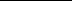 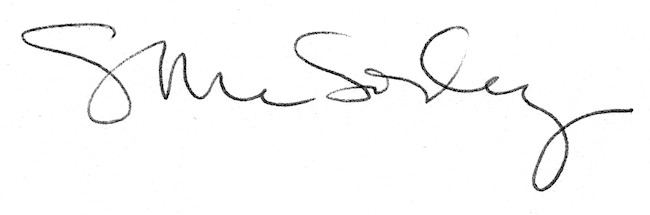 